COMUNE DI FIRENZEPROPOSTA DI ORGANIZZAZIONE E GESTIONE DIFIERA PROMOZIONALE  O FIERA SPECIALIZZATA DELL’ANTIQUARIATO  TRIENNIO 2024 – 2026(ai sensi dell’Avviso pubblico approvato con DD/2023/09217)Il sottoscritto, ………………………………………………………………………………………….:………………………..in qualità di rappresentante legale di …………………………..::……………………………………………………C.F./P.IVA……………………………..……….con sede legale in……………………………………………..…………….Indirizzo completo ……………………………………………………………………………………………………………...e-mail……………………………………………………………………………. Telefono………………………..…………….Soggetto giuridico/associazione/comitato attivo dal………………………………. sul territorio di …….  …………………………………………………….………………ove svolge attività rivolte a ……………………………. …………………………………………………………………………………………………………………………………………….PROPONEall’Amministrazione comunale fiorentina di organizzare e gestire la Fiera Promozionale ……………………………………………………….…………………………………………………………………………………… (indicare numero e titolo con cui è indicata nell’avviso) nella seguente data……………………………………………………………………………………..……………………………………………..a tal fine, dichiara di essere un soggetto senza scopo di lucro, regolarmente costituito con atto pubblico,         ovvero con scrittura privata autenticata; di aver esperienza nell’organizzazione e gestione di fiere e fiere promozionali in ambito      comunale. A tal proposito allega Curriculum con elenco delle manifestazioni interamente organizzate e gestite negli ultimi anni; di accettare quanto specificatamente espresso nell’avviso per l’organizzazione e gestione delle fiere promozionali e fiere specializzate dell’antiquariato pubblicato dal Comune di Firenze; di avere la capacità organizzative e la sostenibilità economica per la progettazione e realizzazione della fiera promozionale per cui presenta candidatura;e conseguentemente di impegnarsi a Attivare procedure di evidenza pubblica per l’individuazione degli operatori che parteciperanno a ciascuna delle fiere assegnate, individuando i partecipanti secondo i criteri generali previsti all’art. 36 del Codice, i criteri previsti all’art. 38 e 39 del vigente Regolamento per l’Esercizio del Commercio sulle Aree Pubbliche, nonché gli specifici indirizzi previsti dallo stesso Regolamento e dalla Delibera GC 508/2023.  Produrre e gestire in ogni fase l’avviso pubblico per l’individuazione degli operatori partecipanti. L’avviso dovrà essere concordato con gli uffici competenti dell’Amministrazione comunale, che ne autorizzeranno la pubblicazione; L’avviso sarà pubblicato anche sulla Rete Civica del Comune di Firenze; Gli uffici competenti potranno partecipare alla seduta di individuazione della aziende o richiedere visione della relativa verbalizzazione; Utilizzare per l’assegnazione dei posteggi le eventuali graduatorie fornite dall’Amministrazione Comunale, stilate sulla base delle presenze maturate nelle precedenti annualità da ciascun operatore, relativamente a ciascuna fiera. Fornire all’Amministrazione comunale l’elenco degli operatori di cui è stata registrata la presenza alla fiera promozionale.	Acquisire e conservare le autocertificazioni da parte di tutti gli operatori che risulteranno assegnatari dei posteggi all’interno della fiera promozionale, attestanti:	- il possesso dei requisiti morali e professionali per esercitare attività di commercio,	- il possesso dei titoli abilitativi all’esercizio del commercio su area pubblica e gli eventuali adempimenti igienico-sanitari,	- il possesso dei titoli abilitativi degli imprenditori individuali o delle società, ammessi a partecipare alle fiere promozionali e alle fiere specializzate dell’antiquariato a cui possono partecipare anche i commercianti al dettagli in sede fissa di oggetti di antiquariato, modernariato e di oggetti e capi di abbigliamento sartoriali e alta moda d’epoca;	- la regolarità contributiva (DURC/INAIL) e l’assenza di pendenze in materia di tributi e  canoni con il Comune di Firenze.	Fornire al SUAP l’elenco degli operatori individuati per l’effettuazione delle verifiche anche a campione, in ordine alle autocertificazioni acquisite.	Presentare al SUAP specifica istanza di concessione temporanea al commercio su area pubblica per la realizzazione della fiera promozionale, corredata dalla documentazione ivi prevista; Provvedere alla richiesta di provvedimenti di mobilità e segnaletica temporanea eventualmente necessaria attraverso il portale del Comune di Firenze GEOWORKS; Tramettere al SUAP almeno sette giorni lavorativi prima della fiera o fiera promozionale che preveda generi alimentari,   la documentazione relativa agli operatori alimentaristi, per consentire i necessari adempimenti relativamente alla notifica igienico-sanitaria.   Utilizzare per la promozione della fiera ed in ogni comunicazione inerente, la denominazione tradizionale o quella aggiuntiva eventualmente accordata dall’Amministrazione; Conservare tutta la documentazione presso il luogo della Fiera promozionale per essere eventualmente esibita agli organi di controllo; Riservare per ciascuna fiera promozionale o specializzata almeno 1 posteggio nelle fiere sotto 100 operatori, almeno 2 posteggi per fiere fra 100 e i 200 operatori e almeno 3 posteggi nelle fiere sopra 200 operatori a ciascuna delle seguenti categorie:- ai soggetti portatori di handicap ai sensi della L.104/1992;- (solo per le fiere ove sono ammessi generi alimentari) agli imprenditori agricoli professionali di cui all'articolo 2 della legge regionale 27 luglio 2007, n. 45 (Norme in materia di imprenditore e imprenditrice agricoli e di impresa agricola), aventi sede nel medesimo ambito sovracomunale di cui all’allegato B della L.R. 65/2014, per la vendita delle produzioni provenienti in misura prevalente dalle rispettive aziende, così come disciplinato dall'articolo 4 del D.Lgs. 228/2001, anche con riferimento alla stagionalità delle medesime. -alle imprese il cui titolare, o in caso di società la maggioranza dei soci, abbiano età inferiore ai trentacinque anni; Fornire all’Ufficio Commercio su Aree Pubbliche, l’elenco degli operatori che parteciperanno individuati all’esito della procedura ad evidenza pubblica espletata e successivamente l’elenco di quelli che hanno effettivamente partecipato, per la redazione o l’aggiornamento della graduatoria della fiera promozionale in base alle presenze;ALLEGA alla presente proposta:Presentazione del soggetto organizzatore, dalla quale risultino evidenti le competenze, l’esperienza e la capacità di organizzare e gestire fiere promozionali e specializzate nell’ambito comunale;Relazione che presenti la proposta organizzativa, con particolare riguardo alle attività collaterali proposte e le modalità operative  che evidenzi le caratteristiche ne permetteranno la valutazione ivi compresa la valorizzazione degli operatori del settore dell’artigianato e delle produzioni legate al territorio;Planimetria che permetta di verificare i posteggi destinati gratuitamente alle associazioni di volontariato,i posteggi riservati alle categorie previste dal Avvisto, le eventuali aree destinate ad attività collaterali;Rendering dell’area interessata, che permetta di verificare la qualità e l’impatto estetico degli allestimenti in riferimento alla coerenza delle strutture proposte con il contesto storico e architettonico con particolare attenzione per l’area UNESCO.Impegno alla presentazione del Piano della Sicurezza e linee e modalità di gestione dello stesso.Eventuale documentazione integrativa ritenuta necessaria per una migliore rappresentazione della propostaProposta di denominazione caratterizzante la fiera promozionale da sottoporre alla valutazione dell’Amministrazione.Attestazione di pagamento della marca da bollo assolta in maniera virtuale secondo le modalità riportate al seguente link: https://servizi.comune.fi.it/servizi/diritti-ed-oneri-suap-telematico .Luogo e data							Firma (la domanda può essere firmata digitalmente o con firma autografa, allegando documento di identità in corso di validità)In caso di candidatura in forma aggregata, ciascun legale rappresentante dei soggetti giuridici che intendono partecipare, deve sottoscrivere il presente modello. In tal caso l’allegato 1) dovrà contenere i dati associativi e la presentazione di tutti i soggetti che intendono partecipare congiuntamente al capofila, che compilerà il presente modello, e a cui sarà rilasciata la concessione, in caso di assegnazione.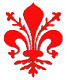 